As you know our friend and sister in Jesus, Marlis, is working with Interserve in Asia and they have a partner charity who is looking for someone with Marlis’ skills to mentor and give advice in nursing education in another part of the same country.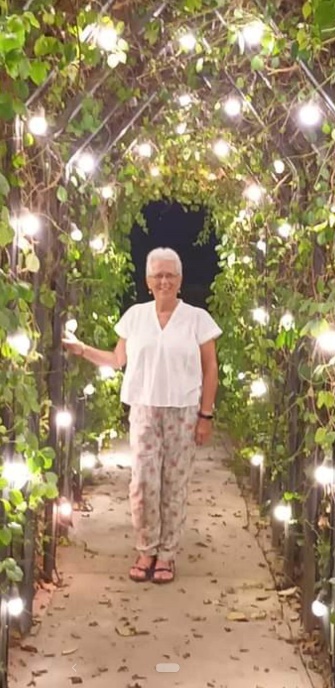 Marlis has met with the nurse she may well be working with, as she was exploring if this is what God is leading her on to. You can read in the full update (available at the back of church) her experience of eating crickets.The main concerns are that this new role is in a much more isolated area and Interserve do not like their volunteers to work in places where there are no other western people. Although her language skills are improving, this is also an important factor in the move to a new part of the country. The temperatures there are also much hotter and with greater humidity.Please pray for Marlis, for God’s wisdom for her to make the right choice and for all she is doing for the Lord in challenging circumstances. MISSION WEEKEND:  George and Joan Fisher will be with us next weekend for:our Fun Day and BBQ on Saturday 29th April and on Sunday 30th April they will be with us at both services with George preaching at the 10.30am and 6pm service.Please see fliers for details and please sign up to help on the various activities that will be happening next Saturday at the Fun Day.The services for the coming weeks are given opposite. Key to names of leaders and preachers : DOB: Revd Dave O’Brien; DW: Revd David Wilkinson; VB: Vicky Bentley; CBr: Chris Brambles; YB: Yvonne Blazey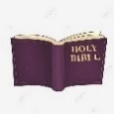 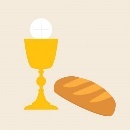 Holy Communion      Service of the Word       Midweek (Wed)Book of Common Prayer Communion Service at 11am:Psalms for each day of the week 24th – 29th Aprill:Mon(celebrated as St George’s day in the Church of England) Psalms 5,  146    Tues: Psalms 37 v 23 – end, 148           Wed: Psalm 105Thurs: Psalm 136          Fri:    Psalm 107         Sat:   Psalm 110SUNDAY10.30am6pm23rd AprilEASTER 3Theme: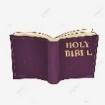 Luke 24: 13 – 35Lead: YBPreach: DOBTheme: John 21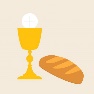 Lead: DWPreach:DOB30th AprilEaster 4MISSION WEEKENDTheme:Psalm 84: 5-7Colossians 3: 12 – 17Lead: DOBPreach: Revd George FisherTheme:Luke 9: 10 – 17Lead: DOBPreach:Revd George Fisher7th MayEaster 5Theme:The start of our series on 1 Corinthians1 Corinthians 1:18 – 25Lead: CBrPreach: VBTheme: Luke 7: 1 – 17Lead: VBPreach/Preside: DW26th April           John 6: 35 – 40Lead: DOB         Preach: YB3rd May           John 12: 44 – endLead: DW        Preach: VB